1. Określ, jakich postaci historycznych dotyczą podane opisy. 				(0–4 p.)AWładysław Łokietek– zjednoczył polskie ziemie po okresie rozbicia dzielnicowego.BWładysław Jagiełło– król, który pokonał wojska krzyżackie w bitwie pod Grunwaldem.CKonrad Mazowiecki– książę, który sprowadził Krzyżaków do Polski2. Poniższe mapy przedstawiają historyczne terytoria państwa polskiego na tle współczesnych granic Polski. Pod każdą z map wpisz właściwy okres historyczny.(0–2 p.)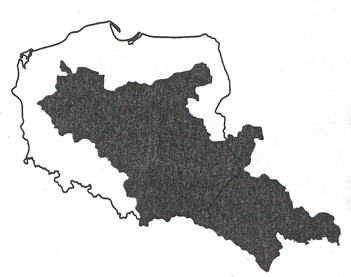 A Polska w latach 1918- 1939B Królestwo Polskie za Kazimierza Wielkiego XIV w.3. Do każdej ilustracji dopisz nazwę wydarzenia historycznego, które symbolizują ilustracje:(0-3p.)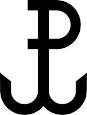 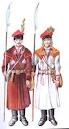 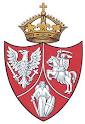 A. Powstanie Warszawskie	B.Powstanie Kościuszkowskie	C. Powstanie Styczniowe4. Podaj nazwisko i imię zaprezentowanej osoby.     (0–1 p.)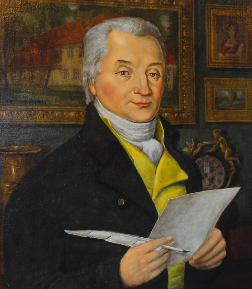        Józef Wybicki